Департамент социальной защиты населения Владимирской областиГосударственное казенное учреждение социального обслуживания Владимирской области«Суздальский социально-реабилитационный центр для несовершеннолетних»П Р И К А З13.01.2021 г.                                                                                             № 02/3 -дОб организации образовательной деятельности в 2021 г.В целях организации и осуществления образовательной деятельности по дополнительным программам на основании Федерального закона «Об образовании в РФ» от 29.12.2012 г. № 273-ФЗ, Постановления главного государственного санитарного врача РФ от 04.07.2014  № 41 «Об утверждении СанПиН 2.4.4.3172-14 «Санитарно-эпидемиологические требования к устройству, содержанию и организации режима работы образовательных организаций дополнительного образования детей», Приказа Министерства просвещения РФ от 09.11.2018 № 196 «Об утверждении Порядка организации и осуществления образовательной деятельности по дополнительным общеобразовательным программам», Устава учреждения п р и к а з ы в а ю:1. Утвердить:1.1. Образовательную программу учреждения на 2021 г.  (приложение 1);1.2. Учебный план учреждения на 2021 г. (приложение 2);1.3. Дополнительную образовательную программу социально-педагогической направленности «Подсолнух» (приложение 3);1.4. Дополнительную образовательную программу социально-педагогической направленности «Веселый лоскуток» (приложение 4);1.5. Дополнительную образовательную программу социально-педагогической направленности «Путь к себе» (приложение 5);1.6. График занятий по программам дополнительного образования (приложение 6);2. Организовать занятия в объединениях по интересам, сформированных в группы обучающихся разных возрастных категорий по дополнительным общеобразовательным программам следующих направлений:2.1 Социально – педагогическое: социальная адаптация несовершеннолетних испытывающих трудности в социализации и развитии. Комплекс занятий по программе «Подсолнух» на базе стационарного отделения по адресу: с. Сеславское, ул. Центральная, д. 2 – воспитатели стационарного отделения;2.2.  Социально – педагогическое: развитие творческих способностей у несовершеннолетних. Кружок «Веселый лоскуток» на базе стационарного отделения по адресу: с. Сеславское, ул. Центральная, д. 2 – инструктор по труду Кашафетдинова Людмила Александровна;2.3. Социально – педагогическое: арт - терапия. Индивидуальные и групповые занятия  «Путь к себе» на базе стационарного отделения по адресу: с. Сеславское, ул. Центральная, д. 2 – педагог – психолог Саулина Татьяна Александровна.3. Установить следующую продолжительность учебного часа:- для детей дошкольного возраста – 30 минут;- для детей школьного возраста – 40-45 минут;4. Утвердить:4.1. наполняемость учебных групп не более 7 человек;4.2. формы образовательных объединений:- комплексные занятия- индивидуальные занятия - кружок5. Воспитателям вести плановую и отчетную документацию, табель посещаемости учебных занятий, осуществлять мониторинг результатов реализации программ.6. Контроль за исполнением настоящего приказа возложить на заведующего стационарным отделением О.Ф. Антропову.Директор 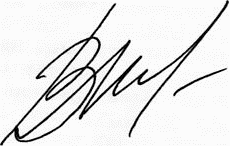 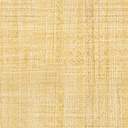         В.А. Мозговая